 　　　　　　　　　　　　令和３年7月　座間市学校給食研究会　栄養教諭・栄養士会　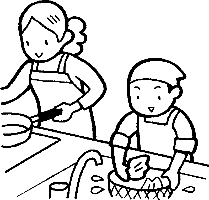 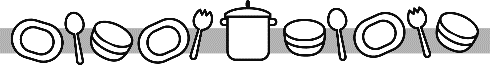 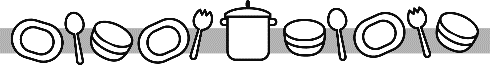 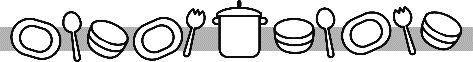 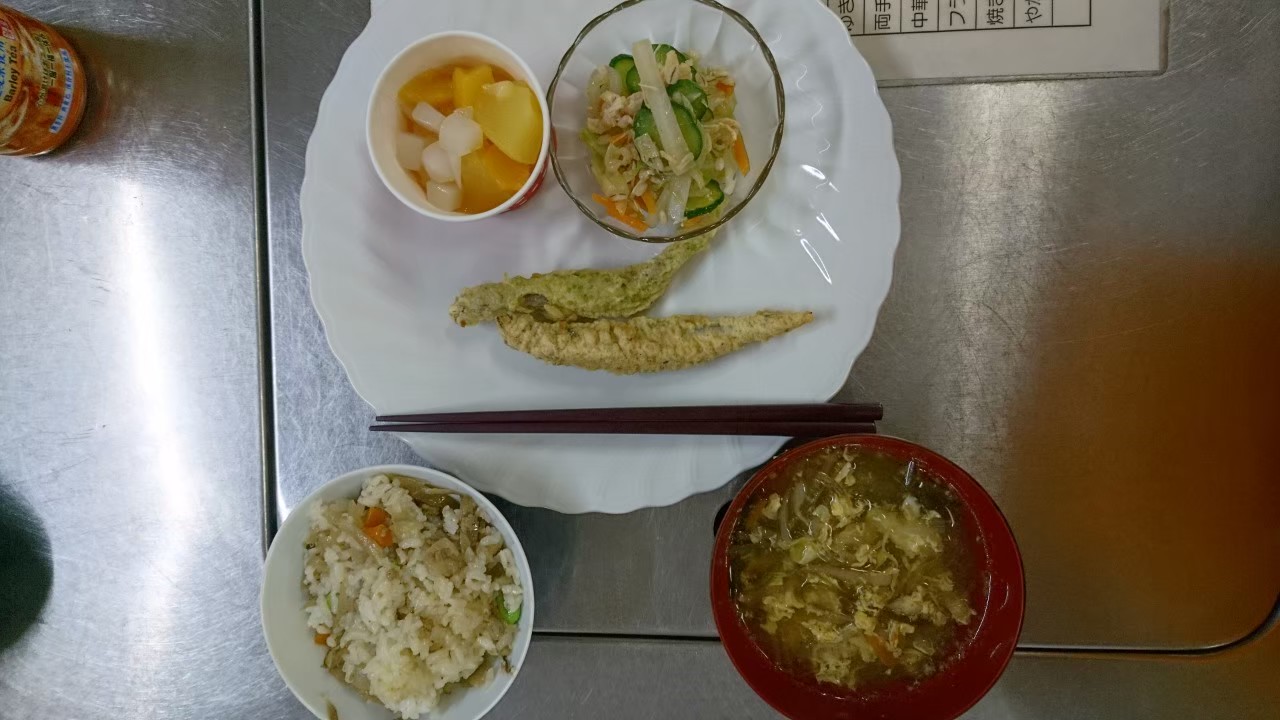 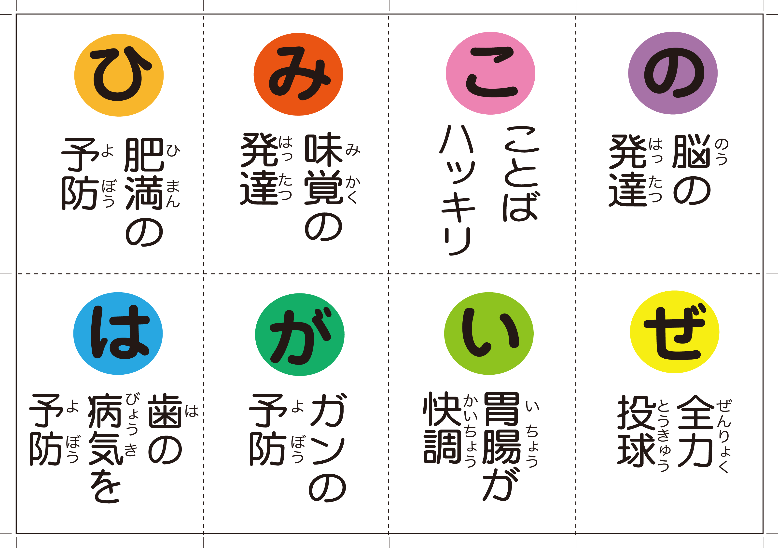 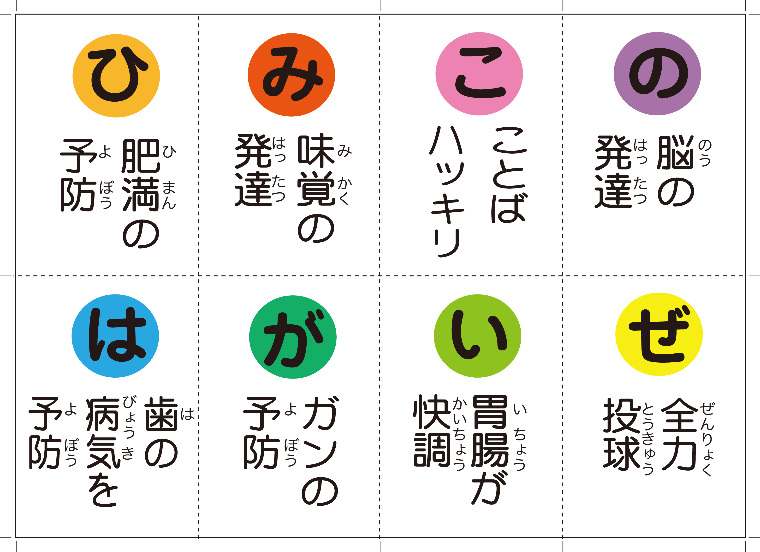 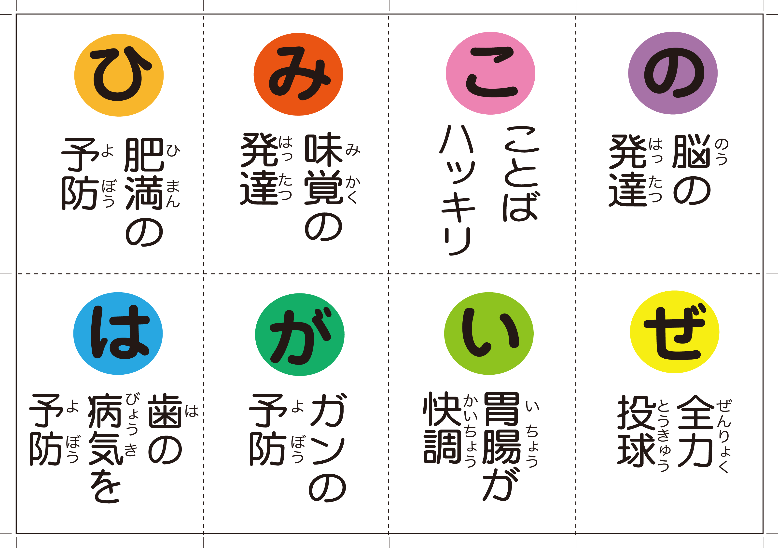 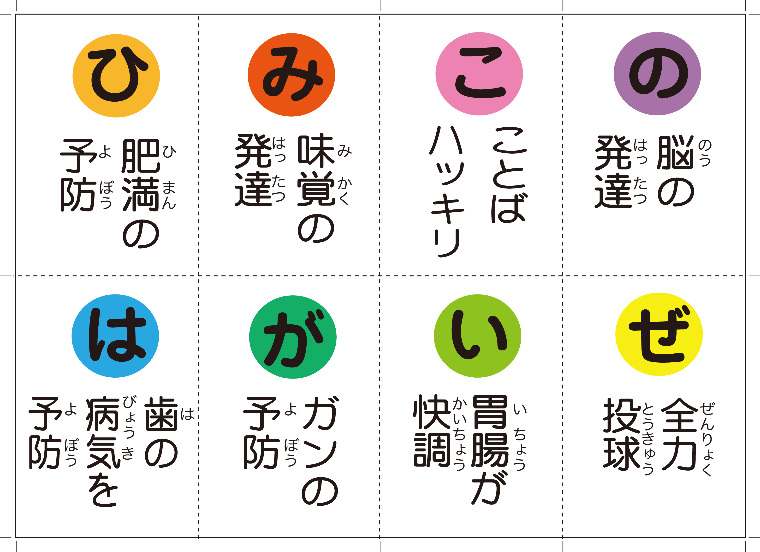 ひじきサラダひじきサラダひじきサラダひじきサラダ1人分4人分《作り方》ひじき　水煮8ｇ30ｇキャベツ、にんじんは千切り、きゅうりは輪切りにする。①の野菜をゆで、流水で冷まし、水気を切っておく。Aの調味料を混ぜ合わせてドレッシングをつくる。
※塩は味見をしながら調節する。ドレッシングの一部にひじきを和えておく。ボウルに、②④、ホールコーン、ごまを入れ、③のドレッシングで和える。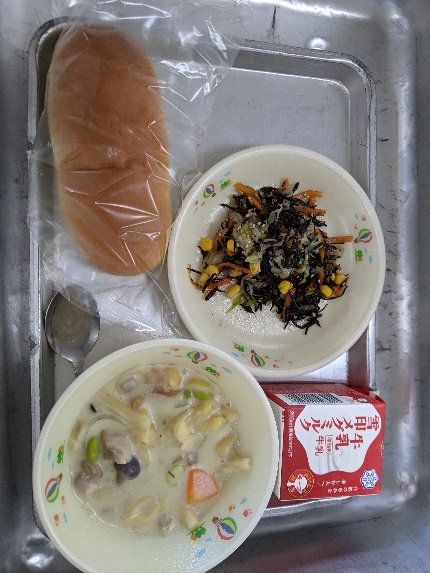 にんじん12ｇ1/3本キャベツ、にんじんは千切り、きゅうりは輪切りにする。①の野菜をゆで、流水で冷まし、水気を切っておく。Aの調味料を混ぜ合わせてドレッシングをつくる。
※塩は味見をしながら調節する。ドレッシングの一部にひじきを和えておく。ボウルに、②④、ホールコーン、ごまを入れ、③のドレッシングで和える。きゅうり12ｇ1/2本キャベツ、にんじんは千切り、きゅうりは輪切りにする。①の野菜をゆで、流水で冷まし、水気を切っておく。Aの調味料を混ぜ合わせてドレッシングをつくる。
※塩は味見をしながら調節する。ドレッシングの一部にひじきを和えておく。ボウルに、②④、ホールコーン、ごまを入れ、③のドレッシングで和える。キャベツ35ｇ3枚キャベツ、にんじんは千切り、きゅうりは輪切りにする。①の野菜をゆで、流水で冷まし、水気を切っておく。Aの調味料を混ぜ合わせてドレッシングをつくる。
※塩は味見をしながら調節する。ドレッシングの一部にひじきを和えておく。ボウルに、②④、ホールコーン、ごまを入れ、③のドレッシングで和える。ホールコーン10ｇ40ｇキャベツ、にんじんは千切り、きゅうりは輪切りにする。①の野菜をゆで、流水で冷まし、水気を切っておく。Aの調味料を混ぜ合わせてドレッシングをつくる。
※塩は味見をしながら調節する。ドレッシングの一部にひじきを和えておく。ボウルに、②④、ホールコーン、ごまを入れ、③のドレッシングで和える。　　しょうゆ2.5ｇ大さじ1/2キャベツ、にんじんは千切り、きゅうりは輪切りにする。①の野菜をゆで、流水で冷まし、水気を切っておく。Aの調味料を混ぜ合わせてドレッシングをつくる。
※塩は味見をしながら調節する。ドレッシングの一部にひじきを和えておく。ボウルに、②④、ホールコーン、ごまを入れ、③のドレッシングで和える。　　さとう1.2ｇ小さじ1キャベツ、にんじんは千切り、きゅうりは輪切りにする。①の野菜をゆで、流水で冷まし、水気を切っておく。Aの調味料を混ぜ合わせてドレッシングをつくる。
※塩は味見をしながら調節する。ドレッシングの一部にひじきを和えておく。ボウルに、②④、ホールコーン、ごまを入れ、③のドレッシングで和える。　　サラダ油7ｇ大さじ2キャベツ、にんじんは千切り、きゅうりは輪切りにする。①の野菜をゆで、流水で冷まし、水気を切っておく。Aの調味料を混ぜ合わせてドレッシングをつくる。
※塩は味見をしながら調節する。ドレッシングの一部にひじきを和えておく。ボウルに、②④、ホールコーン、ごまを入れ、③のドレッシングで和える。　　酢6ｇ大さじ2キャベツ、にんじんは千切り、きゅうりは輪切りにする。①の野菜をゆで、流水で冷まし、水気を切っておく。Aの調味料を混ぜ合わせてドレッシングをつくる。
※塩は味見をしながら調節する。ドレッシングの一部にひじきを和えておく。ボウルに、②④、ホールコーン、ごまを入れ、③のドレッシングで和える。　　塩少々少々キャベツ、にんじんは千切り、きゅうりは輪切りにする。①の野菜をゆで、流水で冷まし、水気を切っておく。Aの調味料を混ぜ合わせてドレッシングをつくる。
※塩は味見をしながら調節する。ドレッシングの一部にひじきを和えておく。ボウルに、②④、ホールコーン、ごまを入れ、③のドレッシングで和える。白ごま3ｇ小さじ4キャベツ、にんじんは千切り、きゅうりは輪切りにする。①の野菜をゆで、流水で冷まし、水気を切っておく。Aの調味料を混ぜ合わせてドレッシングをつくる。
※塩は味見をしながら調節する。ドレッシングの一部にひじきを和えておく。ボウルに、②④、ホールコーン、ごまを入れ、③のドレッシングで和える。かみかみライスかみかみライスかみかみライス1人分4人分《作り方》米75ｇ2合にんじんは千切りにする。鍋にサラダ油を入れ、にんじん、ひじき、とり肉を炒め、しょうゆ、みりん、さとうで味付けをする。大豆、ホールコーン、枝豆を加え、煮汁がなくなるまで煮る。洗った米、麦、酒、塩を入れ、水加減をして炊く。炊き上がったら、③の具と混ぜ合わせる。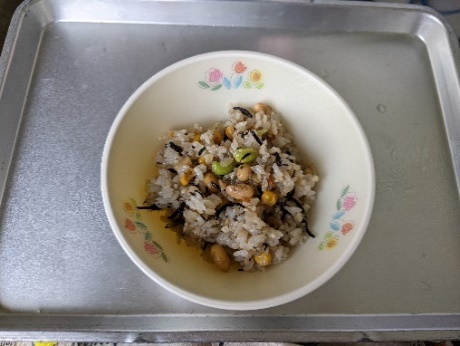 麦7ｇ大さじ3にんじんは千切りにする。鍋にサラダ油を入れ、にんじん、ひじき、とり肉を炒め、しょうゆ、みりん、さとうで味付けをする。大豆、ホールコーン、枝豆を加え、煮汁がなくなるまで煮る。洗った米、麦、酒、塩を入れ、水加減をして炊く。炊き上がったら、③の具と混ぜ合わせる。酒1ｇ小さじ1にんじんは千切りにする。鍋にサラダ油を入れ、にんじん、ひじき、とり肉を炒め、しょうゆ、みりん、さとうで味付けをする。大豆、ホールコーン、枝豆を加え、煮汁がなくなるまで煮る。洗った米、麦、酒、塩を入れ、水加減をして炊く。炊き上がったら、③の具と混ぜ合わせる。塩0.2ｇひとつまみにんじんは千切りにする。鍋にサラダ油を入れ、にんじん、ひじき、とり肉を炒め、しょうゆ、みりん、さとうで味付けをする。大豆、ホールコーン、枝豆を加え、煮汁がなくなるまで煮る。洗った米、麦、酒、塩を入れ、水加減をして炊く。炊き上がったら、③の具と混ぜ合わせる。にんじん10ｇ1/3本にんじんは千切りにする。鍋にサラダ油を入れ、にんじん、ひじき、とり肉を炒め、しょうゆ、みりん、さとうで味付けをする。大豆、ホールコーン、枝豆を加え、煮汁がなくなるまで煮る。洗った米、麦、酒、塩を入れ、水加減をして炊く。炊き上がったら、③の具と混ぜ合わせる。とりもも肉 小間10ｇ40ｇにんじんは千切りにする。鍋にサラダ油を入れ、にんじん、ひじき、とり肉を炒め、しょうゆ、みりん、さとうで味付けをする。大豆、ホールコーン、枝豆を加え、煮汁がなくなるまで煮る。洗った米、麦、酒、塩を入れ、水加減をして炊く。炊き上がったら、③の具と混ぜ合わせる。ひじき　水煮1.2ｇ5ｇにんじんは千切りにする。鍋にサラダ油を入れ、にんじん、ひじき、とり肉を炒め、しょうゆ、みりん、さとうで味付けをする。大豆、ホールコーン、枝豆を加え、煮汁がなくなるまで煮る。洗った米、麦、酒、塩を入れ、水加減をして炊く。炊き上がったら、③の具と混ぜ合わせる。蒸し大豆6ｇ24ｇにんじんは千切りにする。鍋にサラダ油を入れ、にんじん、ひじき、とり肉を炒め、しょうゆ、みりん、さとうで味付けをする。大豆、ホールコーン、枝豆を加え、煮汁がなくなるまで煮る。洗った米、麦、酒、塩を入れ、水加減をして炊く。炊き上がったら、③の具と混ぜ合わせる。しょうゆ4ｇ大さじ1にんじんは千切りにする。鍋にサラダ油を入れ、にんじん、ひじき、とり肉を炒め、しょうゆ、みりん、さとうで味付けをする。大豆、ホールコーン、枝豆を加え、煮汁がなくなるまで煮る。洗った米、麦、酒、塩を入れ、水加減をして炊く。炊き上がったら、③の具と混ぜ合わせる。さとう1.5ｇ小さじ2にんじんは千切りにする。鍋にサラダ油を入れ、にんじん、ひじき、とり肉を炒め、しょうゆ、みりん、さとうで味付けをする。大豆、ホールコーン、枝豆を加え、煮汁がなくなるまで煮る。洗った米、麦、酒、塩を入れ、水加減をして炊く。炊き上がったら、③の具と混ぜ合わせる。みりん1ｇ小さじ1にんじんは千切りにする。鍋にサラダ油を入れ、にんじん、ひじき、とり肉を炒め、しょうゆ、みりん、さとうで味付けをする。大豆、ホールコーン、枝豆を加え、煮汁がなくなるまで煮る。洗った米、麦、酒、塩を入れ、水加減をして炊く。炊き上がったら、③の具と混ぜ合わせる。ホールコーン10ｇ40ｇにんじんは千切りにする。鍋にサラダ油を入れ、にんじん、ひじき、とり肉を炒め、しょうゆ、みりん、さとうで味付けをする。大豆、ホールコーン、枝豆を加え、煮汁がなくなるまで煮る。洗った米、麦、酒、塩を入れ、水加減をして炊く。炊き上がったら、③の具と混ぜ合わせる。冷凍むき枝豆5ｇ20ｇにんじんは千切りにする。鍋にサラダ油を入れ、にんじん、ひじき、とり肉を炒め、しょうゆ、みりん、さとうで味付けをする。大豆、ホールコーン、枝豆を加え、煮汁がなくなるまで煮る。洗った米、麦、酒、塩を入れ、水加減をして炊く。炊き上がったら、③の具と混ぜ合わせる。高野豆腐のみそ汁高野豆腐のみそ汁高野豆腐のみそ汁1人分4人分4人分《作り方》《作り方》じゃがいも20ｇ1/2個1/2個じゃがいも・だいこん・にんじんはいちょう切り、ねぎは小口切りにする。高野豆腐は水で戻し、1ｃｍ角に切る。油揚げは短冊切りにして、油抜きをしておく。鍋に分量のだし汁を沸かし、にんじん、だいこん、じゃがいもを入れる。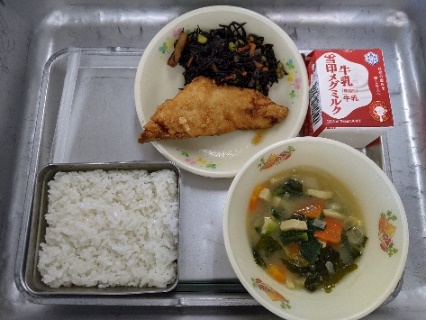 高野豆腐は軽く絞ってから鍋に入れる。
油揚げとねぎも入れる。最後にみそを溶き入れ、味を調える。じゃがいも・だいこん・にんじんはいちょう切り、ねぎは小口切りにする。高野豆腐は水で戻し、1ｃｍ角に切る。油揚げは短冊切りにして、油抜きをしておく。鍋に分量のだし汁を沸かし、にんじん、だいこん、じゃがいもを入れる。高野豆腐は軽く絞ってから鍋に入れる。
油揚げとねぎも入れる。最後にみそを溶き入れ、味を調える。だいこん15ｇ3ｃｍ3ｃｍじゃがいも・だいこん・にんじんはいちょう切り、ねぎは小口切りにする。高野豆腐は水で戻し、1ｃｍ角に切る。油揚げは短冊切りにして、油抜きをしておく。鍋に分量のだし汁を沸かし、にんじん、だいこん、じゃがいもを入れる。高野豆腐は軽く絞ってから鍋に入れる。
油揚げとねぎも入れる。最後にみそを溶き入れ、味を調える。じゃがいも・だいこん・にんじんはいちょう切り、ねぎは小口切りにする。高野豆腐は水で戻し、1ｃｍ角に切る。油揚げは短冊切りにして、油抜きをしておく。鍋に分量のだし汁を沸かし、にんじん、だいこん、じゃがいもを入れる。高野豆腐は軽く絞ってから鍋に入れる。
油揚げとねぎも入れる。最後にみそを溶き入れ、味を調える。にんじん15ｇ1/2本1/2本じゃがいも・だいこん・にんじんはいちょう切り、ねぎは小口切りにする。高野豆腐は水で戻し、1ｃｍ角に切る。油揚げは短冊切りにして、油抜きをしておく。鍋に分量のだし汁を沸かし、にんじん、だいこん、じゃがいもを入れる。高野豆腐は軽く絞ってから鍋に入れる。
油揚げとねぎも入れる。最後にみそを溶き入れ、味を調える。じゃがいも・だいこん・にんじんはいちょう切り、ねぎは小口切りにする。高野豆腐は水で戻し、1ｃｍ角に切る。油揚げは短冊切りにして、油抜きをしておく。鍋に分量のだし汁を沸かし、にんじん、だいこん、じゃがいもを入れる。高野豆腐は軽く絞ってから鍋に入れる。
油揚げとねぎも入れる。最後にみそを溶き入れ、味を調える。高野豆腐5ｇ1枚1枚じゃがいも・だいこん・にんじんはいちょう切り、ねぎは小口切りにする。高野豆腐は水で戻し、1ｃｍ角に切る。油揚げは短冊切りにして、油抜きをしておく。鍋に分量のだし汁を沸かし、にんじん、だいこん、じゃがいもを入れる。高野豆腐は軽く絞ってから鍋に入れる。
油揚げとねぎも入れる。最後にみそを溶き入れ、味を調える。じゃがいも・だいこん・にんじんはいちょう切り、ねぎは小口切りにする。高野豆腐は水で戻し、1ｃｍ角に切る。油揚げは短冊切りにして、油抜きをしておく。鍋に分量のだし汁を沸かし、にんじん、だいこん、じゃがいもを入れる。高野豆腐は軽く絞ってから鍋に入れる。
油揚げとねぎも入れる。最後にみそを溶き入れ、味を調える。油揚げ7.5ｇ1枚1枚じゃがいも・だいこん・にんじんはいちょう切り、ねぎは小口切りにする。高野豆腐は水で戻し、1ｃｍ角に切る。油揚げは短冊切りにして、油抜きをしておく。鍋に分量のだし汁を沸かし、にんじん、だいこん、じゃがいもを入れる。高野豆腐は軽く絞ってから鍋に入れる。
油揚げとねぎも入れる。最後にみそを溶き入れ、味を調える。じゃがいも・だいこん・にんじんはいちょう切り、ねぎは小口切りにする。高野豆腐は水で戻し、1ｃｍ角に切る。油揚げは短冊切りにして、油抜きをしておく。鍋に分量のだし汁を沸かし、にんじん、だいこん、じゃがいもを入れる。高野豆腐は軽く絞ってから鍋に入れる。
油揚げとねぎも入れる。最後にみそを溶き入れ、味を調える。ねぎ7.5ｇ1/3本1/3本じゃがいも・だいこん・にんじんはいちょう切り、ねぎは小口切りにする。高野豆腐は水で戻し、1ｃｍ角に切る。油揚げは短冊切りにして、油抜きをしておく。鍋に分量のだし汁を沸かし、にんじん、だいこん、じゃがいもを入れる。高野豆腐は軽く絞ってから鍋に入れる。
油揚げとねぎも入れる。最後にみそを溶き入れ、味を調える。じゃがいも・だいこん・にんじんはいちょう切り、ねぎは小口切りにする。高野豆腐は水で戻し、1ｃｍ角に切る。油揚げは短冊切りにして、油抜きをしておく。鍋に分量のだし汁を沸かし、にんじん、だいこん、じゃがいもを入れる。高野豆腐は軽く絞ってから鍋に入れる。
油揚げとねぎも入れる。最後にみそを溶き入れ、味を調える。みそ10ｇ大さじ2大さじ2じゃがいも・だいこん・にんじんはいちょう切り、ねぎは小口切りにする。高野豆腐は水で戻し、1ｃｍ角に切る。油揚げは短冊切りにして、油抜きをしておく。鍋に分量のだし汁を沸かし、にんじん、だいこん、じゃがいもを入れる。高野豆腐は軽く絞ってから鍋に入れる。
油揚げとねぎも入れる。最後にみそを溶き入れ、味を調える。じゃがいも・だいこん・にんじんはいちょう切り、ねぎは小口切りにする。高野豆腐は水で戻し、1ｃｍ角に切る。油揚げは短冊切りにして、油抜きをしておく。鍋に分量のだし汁を沸かし、にんじん、だいこん、じゃがいもを入れる。高野豆腐は軽く絞ってから鍋に入れる。
油揚げとねぎも入れる。最後にみそを溶き入れ、味を調える。だし汁（昆布+削り節）150ｇ600ｇ600ｇじゃがいも・だいこん・にんじんはいちょう切り、ねぎは小口切りにする。高野豆腐は水で戻し、1ｃｍ角に切る。油揚げは短冊切りにして、油抜きをしておく。鍋に分量のだし汁を沸かし、にんじん、だいこん、じゃがいもを入れる。高野豆腐は軽く絞ってから鍋に入れる。
油揚げとねぎも入れる。最後にみそを溶き入れ、味を調える。じゃがいも・だいこん・にんじんはいちょう切り、ねぎは小口切りにする。高野豆腐は水で戻し、1ｃｍ角に切る。油揚げは短冊切りにして、油抜きをしておく。鍋に分量のだし汁を沸かし、にんじん、だいこん、じゃがいもを入れる。高野豆腐は軽く絞ってから鍋に入れる。
油揚げとねぎも入れる。最後にみそを溶き入れ、味を調える。かむかむポンチかむかむポンチかむかむポンチ1人分4人分4人分《作り方》白こんにゃく20ｇ80ｇ80ｇこんにゃくは1ｃｍ角に切り、水から火にかけ、沸騰してから5分ゆでてザルに上げる。①のこんにゃくを熱いうちに器に入れてレモン汁とさとうをまぶし、数分おく。フルーツ缶をザルにあけ、フルーツを一口大に切る。フルーツとこんにゃくを合わせて器に
盛り、フルーツ缶の汁も加える。さとう3ｇ大さじ1と1/3大さじ1と1/3こんにゃくは1ｃｍ角に切り、水から火にかけ、沸騰してから5分ゆでてザルに上げる。①のこんにゃくを熱いうちに器に入れてレモン汁とさとうをまぶし、数分おく。フルーツ缶をザルにあけ、フルーツを一口大に切る。フルーツとこんにゃくを合わせて器に
盛り、フルーツ缶の汁も加える。レモン汁1.5ｇ小さじ1小さじ1こんにゃくは1ｃｍ角に切り、水から火にかけ、沸騰してから5分ゆでてザルに上げる。①のこんにゃくを熱いうちに器に入れてレモン汁とさとうをまぶし、数分おく。フルーツ缶をザルにあけ、フルーツを一口大に切る。フルーツとこんにゃくを合わせて器に
盛り、フルーツ缶の汁も加える。フルーツミックス　（汁も使用）60ｇ240ｇ240ｇこんにゃくは1ｃｍ角に切り、水から火にかけ、沸騰してから5分ゆでてザルに上げる。①のこんにゃくを熱いうちに器に入れてレモン汁とさとうをまぶし、数分おく。フルーツ缶をザルにあけ、フルーツを一口大に切る。フルーツとこんにゃくを合わせて器に
盛り、フルーツ缶の汁も加える。ごまごまとんかつごまごまとんかつごまごまとんかつごまごまとんかつ1人分4人分《作り方》豚ひれ肉　切り身1枚４枚Aの調味料をよく混ぜ合わせ、豚ひれ肉を漬けておく。鶏卵はよく溶きほぐし、小麦粉、水を混ぜ合わせる。
※マヨネーズ位の固さにする。黒ごま、白ごま、パン粉を混ぜ合わせておく。①の豚ひれ肉を、②③の順に衣付けをする。衣付けした④を油で揚げる。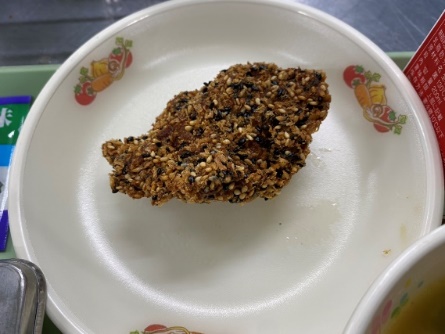 中まで火が通ったら完成。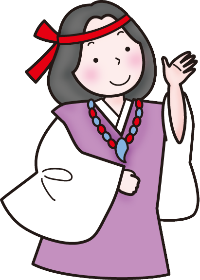 しょうゆ4ｇ大さじ1Aの調味料をよく混ぜ合わせ、豚ひれ肉を漬けておく。鶏卵はよく溶きほぐし、小麦粉、水を混ぜ合わせる。
※マヨネーズ位の固さにする。黒ごま、白ごま、パン粉を混ぜ合わせておく。①の豚ひれ肉を、②③の順に衣付けをする。衣付けした④を油で揚げる。中まで火が通ったら完成。　　酒2ｇ小さじ2Aの調味料をよく混ぜ合わせ、豚ひれ肉を漬けておく。鶏卵はよく溶きほぐし、小麦粉、水を混ぜ合わせる。
※マヨネーズ位の固さにする。黒ごま、白ごま、パン粉を混ぜ合わせておく。①の豚ひれ肉を、②③の順に衣付けをする。衣付けした④を油で揚げる。中まで火が通ったら完成。　粒マスタード１ｇ小さじ1/2Aの調味料をよく混ぜ合わせ、豚ひれ肉を漬けておく。鶏卵はよく溶きほぐし、小麦粉、水を混ぜ合わせる。
※マヨネーズ位の固さにする。黒ごま、白ごま、パン粉を混ぜ合わせておく。①の豚ひれ肉を、②③の順に衣付けをする。衣付けした④を油で揚げる。中まで火が通ったら完成。小麦粉5ｇ大さじ2Aの調味料をよく混ぜ合わせ、豚ひれ肉を漬けておく。鶏卵はよく溶きほぐし、小麦粉、水を混ぜ合わせる。
※マヨネーズ位の固さにする。黒ごま、白ごま、パン粉を混ぜ合わせておく。①の豚ひれ肉を、②③の順に衣付けをする。衣付けした④を油で揚げる。中まで火が通ったら完成。鶏卵10ｇ1個Aの調味料をよく混ぜ合わせ、豚ひれ肉を漬けておく。鶏卵はよく溶きほぐし、小麦粉、水を混ぜ合わせる。
※マヨネーズ位の固さにする。黒ごま、白ごま、パン粉を混ぜ合わせておく。①の豚ひれ肉を、②③の順に衣付けをする。衣付けした④を油で揚げる。中まで火が通ったら完成。黒ごま9ｇカップ1/3Aの調味料をよく混ぜ合わせ、豚ひれ肉を漬けておく。鶏卵はよく溶きほぐし、小麦粉、水を混ぜ合わせる。
※マヨネーズ位の固さにする。黒ごま、白ごま、パン粉を混ぜ合わせておく。①の豚ひれ肉を、②③の順に衣付けをする。衣付けした④を油で揚げる。中まで火が通ったら完成。白ごま20ｇカップ2/3Aの調味料をよく混ぜ合わせ、豚ひれ肉を漬けておく。鶏卵はよく溶きほぐし、小麦粉、水を混ぜ合わせる。
※マヨネーズ位の固さにする。黒ごま、白ごま、パン粉を混ぜ合わせておく。①の豚ひれ肉を、②③の順に衣付けをする。衣付けした④を油で揚げる。中まで火が通ったら完成。パン粉4ｇカップ1/3Aの調味料をよく混ぜ合わせ、豚ひれ肉を漬けておく。鶏卵はよく溶きほぐし、小麦粉、水を混ぜ合わせる。
※マヨネーズ位の固さにする。黒ごま、白ごま、パン粉を混ぜ合わせておく。①の豚ひれ肉を、②③の順に衣付けをする。衣付けした④を油で揚げる。中まで火が通ったら完成。揚げ油適量適量Aの調味料をよく混ぜ合わせ、豚ひれ肉を漬けておく。鶏卵はよく溶きほぐし、小麦粉、水を混ぜ合わせる。
※マヨネーズ位の固さにする。黒ごま、白ごま、パン粉を混ぜ合わせておく。①の豚ひれ肉を、②③の順に衣付けをする。衣付けした④を油で揚げる。中まで火が通ったら完成。